В соответствии со ст.ст. 11.2, 11.3, 11.10 Земельного кодекса Российской Федерации, Приказом Минэкономразвития России от 27.11.2014  № 762 "Об утверждении требований к подготовке схемы расположения земельного участка или земельных участков на кадастровом плане территории и формату схемы расположения земельного участка или земельных участков на кадастровом плане территории при подготовке схемы расположения земельного участка или земельных участков на кадастровом плане территории в форме электронного документа, формы схемы расположения земельного участка или земельных участков на кадастровом плане территории, подготовка которой осуществляется в форме документа на бумажном носителе", администрация Ибресинского района Чувашской Республики п о с т а н о в л я е т:Утвердить схему расположения земельного участка на кадастровом плане территории Айбечского сельского поселения Ибресинского района Чувашской Республики в связи с образованием земельного участка путем перераспределения земельного участка с кадастровым номером 21:10:081303:160, проектная площадь: 1 661 кв. м. Категория земель: земли населенных пунктов. Разрешенное использование: для ведения личного подсобного хозяйства (приусадебный земельный участок (код по классификатору 2.2)).  Территориальная зона в соответствии с ПЗЗ: Ж-1 (Зона застройки индивидуальными жилыми домами). Местоположение земельного участка: Чувашская Республика-Чувашия, р-н Ибресинский,  с/пос. Айбечское, дер. Айбечи, ул. Московская, д. 26 б.Глава администрацииИбресинского района                                                                                              С.В. ГорбуновКазаков В.Л.8 (83538) 22571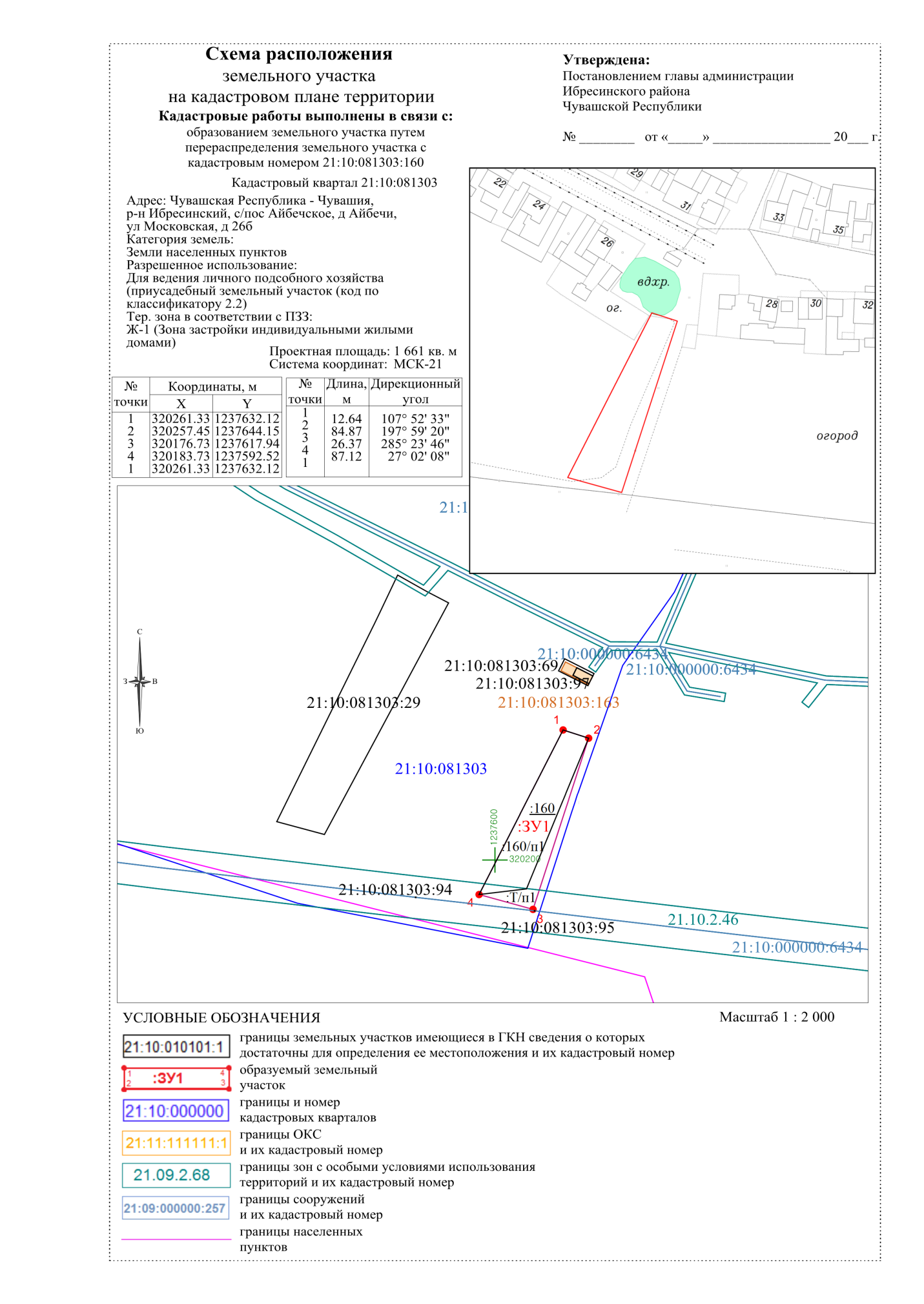 ЧĂВАШ РЕСПУБЛИКИ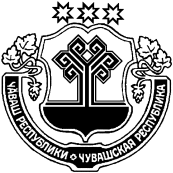 ЧУВАШСКАЯ РЕСПУБЛИКАЙĚПРЕÇ РАЙОНĚН АДМИНИТРАЦИЙЕЙЫШĂНУ    03.07.2020         331 №Йěпреç поселокěАДМИНИТРАЦИЯИБРЕИНКОГО РАЙОНАПОСТАНОВЛЕНИЕ03.07.2020         № 331поселок ИбресиОб утверждении схемы  расположения земельного участка на кадастровом плане территории Айбечского сельского поселения Ибресинского района Чувашской Республики